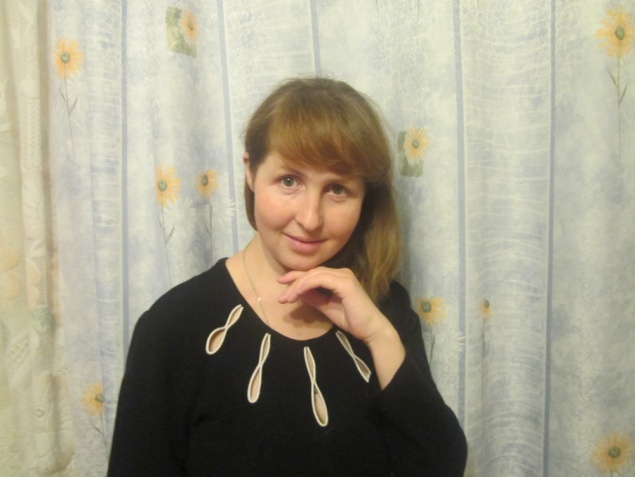                Автор: ученик 2 «Б» класса                                                                                                                                           Шумаков ДмитрийАдрес:Томская область    г.Стрежевой              ул.Коммунальная 1.          МАОУ СОШ №7Тел.8 913 808 11 80    Мою маму зовут Шумакова Татьяна Александровна. Ей 35 лет. Она работает учителем в школе.    У моей  мамы  нас двое: Света, ей  семь месяцев  и я, Дима,  мне восемь лет. 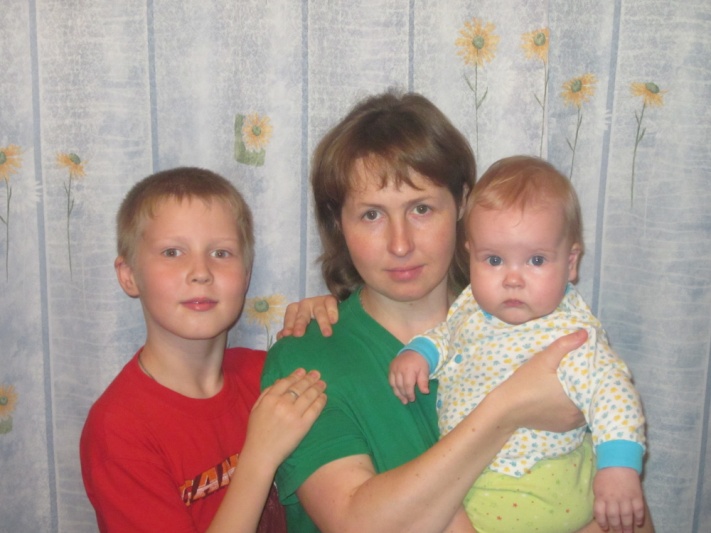          У моей мамы глаза зелёные, лучистые, понимающие, но бывают и строгие, особенно когда мы делаем уроки. Улыбка  у мамы нежная и милая, руки заботливые и золотые.        В нашей семье есть традиции: каждое воскресенье мама печёт блины. Мы все с семьей ходим в храм. Перед сном мама мне читает. Мама любит делать пироги и пиццу. На дни рождения делаем стенгазету.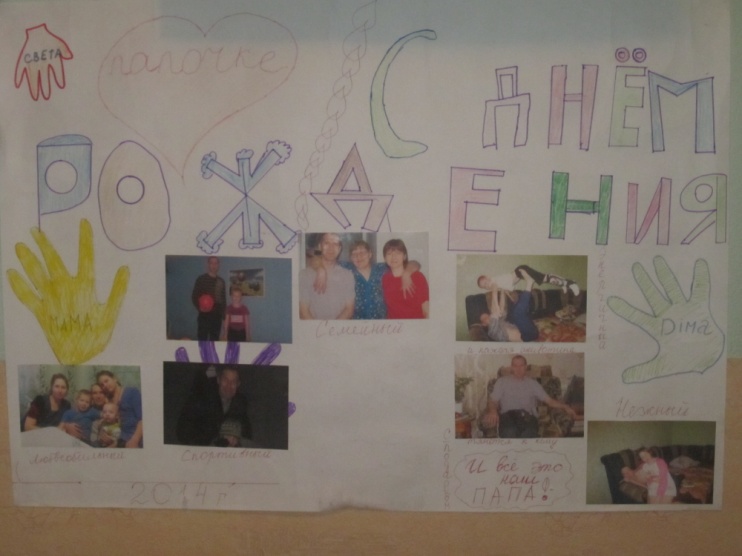         Мама –  главная частичка семьи, потому что она воспитывает, лечит,  ухаживает за нами. Мама – душа и сердце семьи.          Я очень  люблю свою маму.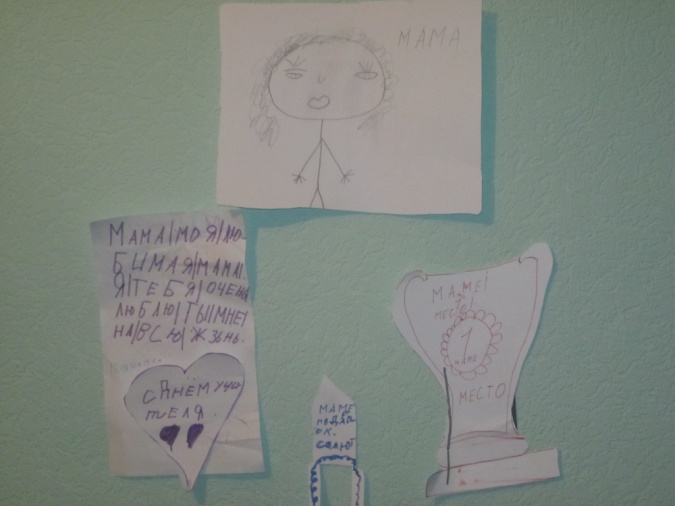 